Publicado en Valencia el 18/10/2017 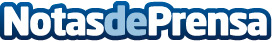 "El Anteproyecto de Ley de Minería Sostenible requiere una revisión profunda"El sector extractivo de la Comunitat Valenciana, en colaboración con el del ámbito nacional, ha analizado el borrador del Anteproyecto y ha enviado una carta al director general de Industria, Diego Maciá
Datos de contacto:Desirée Tornero Pardo645697286Nota de prensa publicada en: https://www.notasdeprensa.es/el-anteproyecto-de-ley-de-mineria-sostenible Categorias: Derecho Valencia Ecología Industria Minera http://www.notasdeprensa.es